О детском лагере «ДОЛ “Солнечный”»Залог хорошего летнего детского отдыха — правильно выбранный лагерь. Детский оздоровительный лагерь «Солнечный» (ДОЛ «Солнечный») организован ООО «Резорт-Юг» на базе филиала АО «РЖД-Здоровье»
Собственный пляжДОПОЛНИТЕЛЬНАЯ ИНФРАСТРУКТУРАОРГАНИЗАЦИЯ ДОСУГАПляжОтзывы 2023 года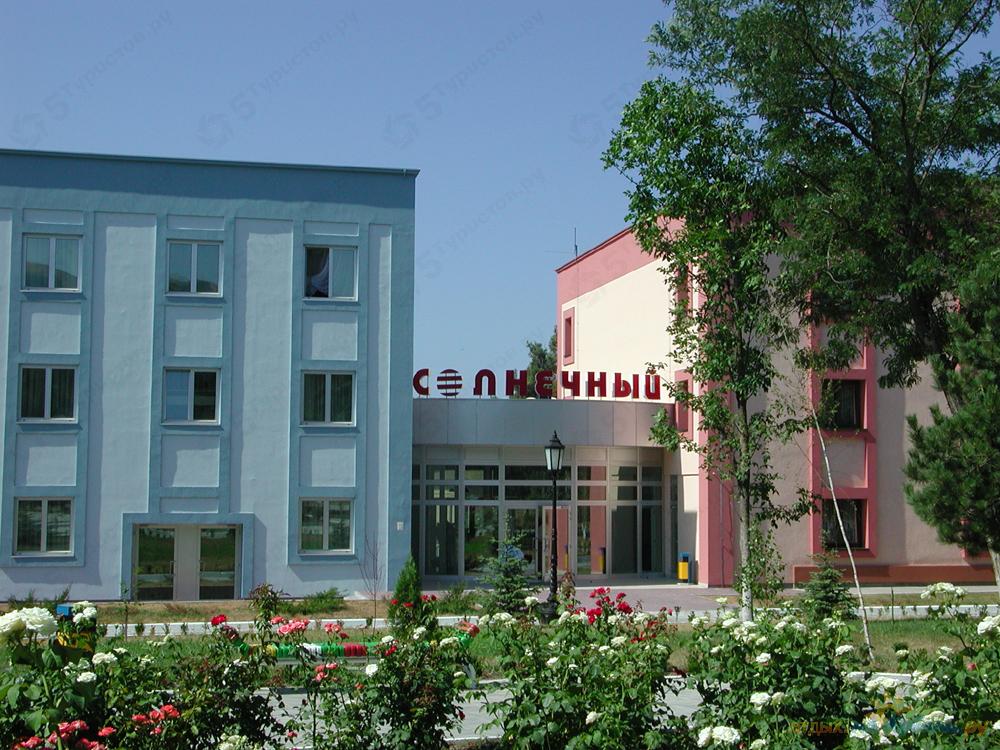 РасположениеДетский оздоровительный лагерь «Солнечный» (ДОЛ «Солнечный») расположен в курортном селе Кабардинка (в 12 километрах от г.-к. Геленджик) – живописном уголке Черноморского побережья Краснодарского края. Теплое и чистое море, солнце, горы, благоухающий хвоей и можжевельником целительный воздух, изумительные прибрежные ландшафты сформировали уникальный микроклимат этого места, благоприятный для детского отдыха и оздоровления.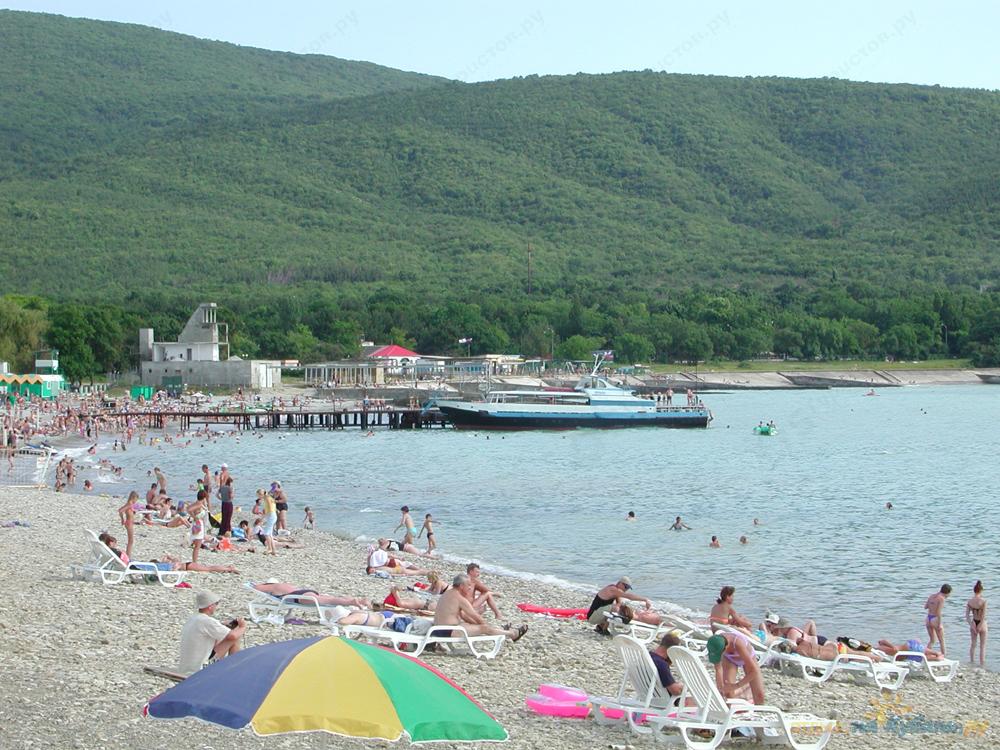 Море..Лагерь "Солнечный" является единственным детским лагерем в Кабардинке, расположенным так близко к морю. Собственный пляж находится буквально в 50 метрах от лагеря, что делает поход детей на море максимально удобным и безопасным.ПроживаниеВ помещениях для проживания техническим персоналом лагеря 2 раза в сутки проводится влажная уборка с применением моющих средств. Уборка туалетов с применением дезинфицирующих средств проводится по мере загрязнения, но не менее 2-х раз в день. Смена постельного белья и полотенец производится по мере загрязнения, но не реже 1 раза в 7 дней. Организована стирка детских вещей.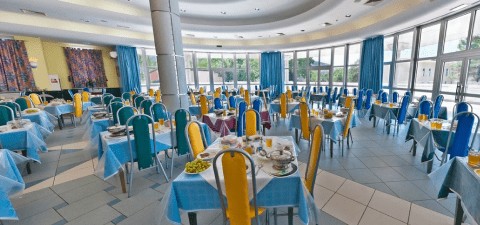 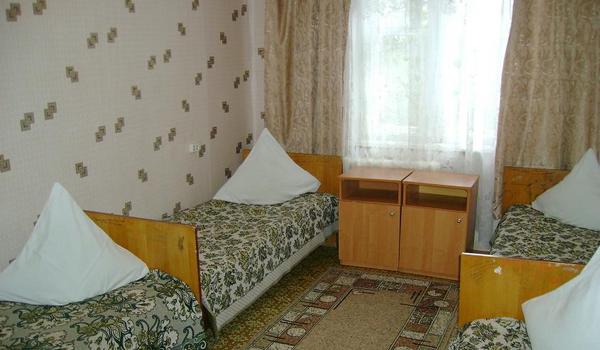 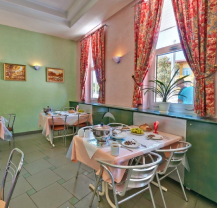 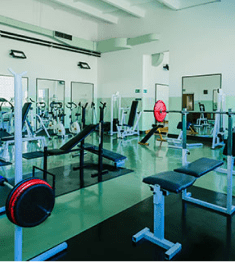 СПОРТИВНАЯ ИНФРАСТРУКТУРАКрытый спортивный зал размером 17,8х8,5м, подходящий для занятий различными видами спорта (мини-футболом (гандболом), спортивной и художественной гимнастикой, фитнес-аэробикой и спортивными бальными танцами, бадминтоном, волейболом, баскетболом). Зал оснащен воротами для мини-футбола, бойцовской грушей, столами для настольного тенниса (2 шт.). Открытая волейбольная площадка с искусственным травяным покрытием размером 18х9мТеннисный корт для большого теннисаТренажёрный залДля организации занятий предоставляется спортивный инвентарь (мячи баскетбольные, волейбольные, футбольные; ракетки и мячи для настольного тенниса; воланы и ракетки для игры в бадминтон).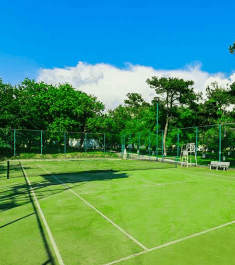 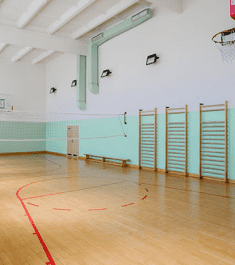 СПОРТИВНАЯ ИНФРАСТРУКТУРАКрытый спортивный зал размером 17,8х8,5м, подходящий для занятий различными видами спорта (мини-футболом (гандболом), спортивной и художественной гимнастикой, фитнес-аэробикой и спортивными бальными танцами, бадминтоном, волейболом, баскетболом). Зал оснащен воротами для мини-футбола, бойцовской грушей, столами для настольного тенниса (2 шт.). Открытая волейбольная площадка с искусственным травяным покрытием размером 18х9мТеннисный корт для большого теннисаТренажёрный залДля организации занятий предоставляется спортивный инвентарь (мячи баскетбольные, волейбольные, футбольные; ракетки и мячи для настольного тенниса; воланы и ракетки для игры в бадминтон).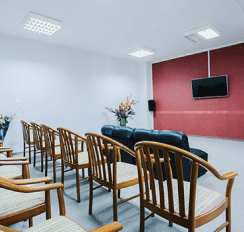 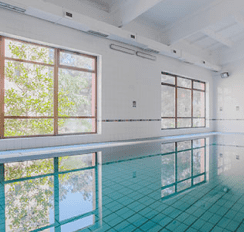 Бассейн размером 12,2х5,6 м, глубиной 1,5 мДетский бассейн (для детей до 10 лет) размером 8,0х3,1 м, глубиной 0,9 м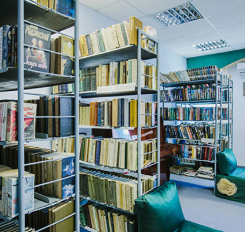 Летняя эстрада для проведения мероприятий и дискотекДетская площадкаПомещения для кружковой работы и занятий творчествомВидеозал для просмотра видеофильмов (вместимость до 20 чел.)БиблиотекаЛетняя эстрада для проведения мероприятий и дискотекДетская площадкаПомещения для кружковой работы и занятий творчествомВидеозал для просмотра видеофильмов (вместимость до 20 чел.)Библиотека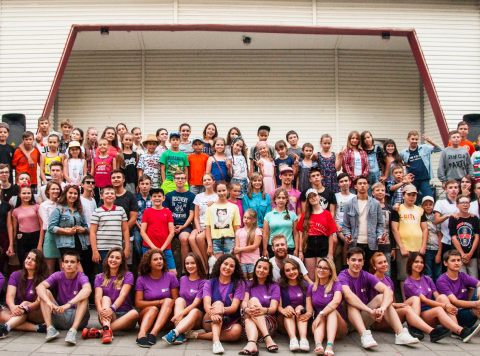 Досугово-воспитательная работа с детьми проводится командой Межрегионального вожатско-аниматорского отряда "Первый", имеющей многолетний опыт работы в детских оздоровительных лагерях, использующей в своей деятельности уникальные авторские программы, позволяющие ребенку всесторонне развиваться.
Дополнит детские впечатления широкий выбор экскурсионных программ (за дополнительную плату): дельфинарий, Культурный центр «Старый Парк», Сафари-Парк, обзорная экскурсия по городу-герою Новороссийску и городу-курорту Геленджику и многое другое.Как формируются отрядыДети формируются в отряды по возрастному принципу, обеспечивается соотношение детей и вожатых: 1 вожатый на 12 детей. ООО «Резорт-Юг» несет ответственность за жизнь, здоровье и безопасность детей.

Спортивные группы и творческие коллективы формируются в отдельные отряды. Предоставляются вожатые из расчета 1 вожатый на 12 детей.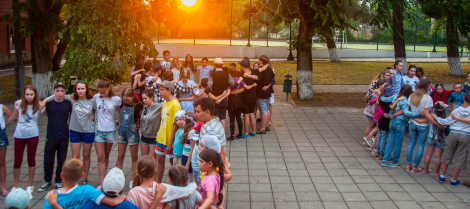 Досугово-воспитательная работа с детьми проводится командой Межрегионального вожатско-аниматорского отряда "Первый", имеющей многолетний опыт работы в детских оздоровительных лагерях, использующей в своей деятельности уникальные авторские программы, позволяющие ребенку всесторонне развиваться.
Дополнит детские впечатления широкий выбор экскурсионных программ (за дополнительную плату): дельфинарий, Культурный центр «Старый Парк», Сафари-Парк, обзорная экскурсия по городу-герою Новороссийску и городу-курорту Геленджику и многое другое.Как формируются отрядыДети формируются в отряды по возрастному принципу, обеспечивается соотношение детей и вожатых: 1 вожатый на 12 детей. ООО «Резорт-Юг» несет ответственность за жизнь, здоровье и безопасность детей.

Спортивные группы и творческие коллективы формируются в отдельные отряды. Предоставляются вожатые из расчета 1 вожатый на 12 детей.Собственный мелкогалечный пляж, расположен в 50 метрах от лагеря, первая береговая линия. Пляж оборудован тентами, кабинками для переодевания, санузлами, медицинским пунктом и спасательным постом.Посещение пляжа 1-2 раза в день, каждое посещение в среднем по 1-2 часа. Дно моря безопасное, очищенное, плавно уходящее в глубину.

Акватория купания выделяется буйками. Купание детей и прием солнечных ванн контролируют медицинский работник, спасатели, плавруки, вожатые, руководствуясь соответствующими требованиями законодательства РФ.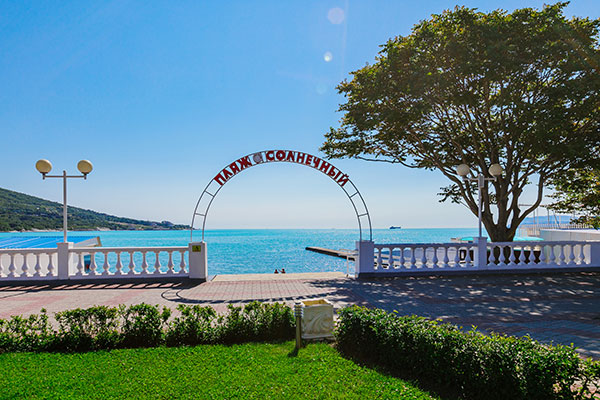 Собственный мелкогалечный пляж, расположен в 50 метрах от лагеря, первая береговая линия. Пляж оборудован тентами, кабинками для переодевания, санузлами, медицинским пунктом и спасательным постом.Посещение пляжа 1-2 раза в день, каждое посещение в среднем по 1-2 часа. Дно моря безопасное, очищенное, плавно уходящее в глубину.

Акватория купания выделяется буйками. Купание детей и прием солнечных ванн контролируют медицинский работник, спасатели, плавруки, вожатые, руководствуясь соответствующими требованиями законодательства РФ.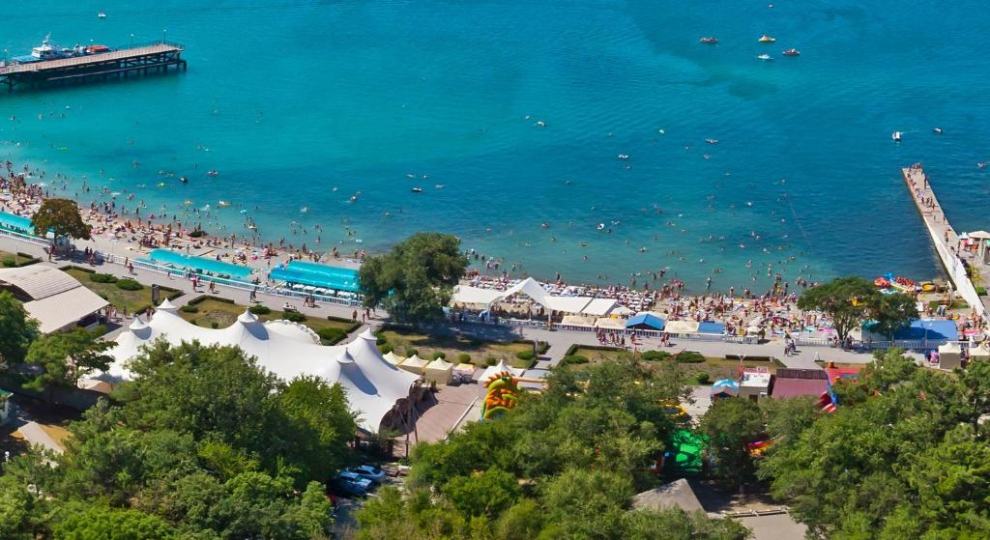 Виктория КосареваЛагерь огонь! Ребёнок вернулся супердовольный, свободного времени практически не было, все время занимали подготовлением к выступлениям, тематическими кружками. Возраст 14 лет.Даша СенькинаСОЛНЕЧНЫЙ! Я буду скучать по тренировкам и мероприятиям. Самый классный лагерь! Люблю!Ирина ЧудиновскихВсе супер! вера рождественскаяСамый классный пляж🥰Грязнова ЛюдмилаВсё суперИнкогнито 3440Привет! Меня зовут Никита Кучумов, мне 13 лет. И я еду в этот лагерь 13 июля и ехать на поезде буду 3 суток. Так чтоооо я вам поставил 5 звёзд что бы я там был счастливым, радостным и весёлым. ЛАГЕРЬ ВСТРЕЧАЙ МЕНЯ 16 ИЮЛЯ! ЮХУУУУУ!!!!!Елена ИвановаВсе очень нравится, лечение проживание, питание. Персонал вежливый. Высокий уровень. Пожелание-сделать удобный вход в море (например лестницу).ЯнаОтличный лагерь, дети молодцы по наблюдению всё организовано чётко, в течение дня все чем-то заняты, спорт кружки, вечером дискотеки. Молодцы ребята, самое главное море, воздух. Ну просто замечательно. Уважаю родителей, которые обеспечивают своим детям отдых летом👍Ольга СлобцоваХороший пляж. Песок с галькой.. только в море валунов многоВалентина *******Очень круто. Всем советую там отдохнуть.ПашаОтличный пляж! Все чисто и ухоженно. Приходите не пожалеете!Наталья КалининаЧисто, много лежаков и есть зона с тенью для не любителей загара 🥰